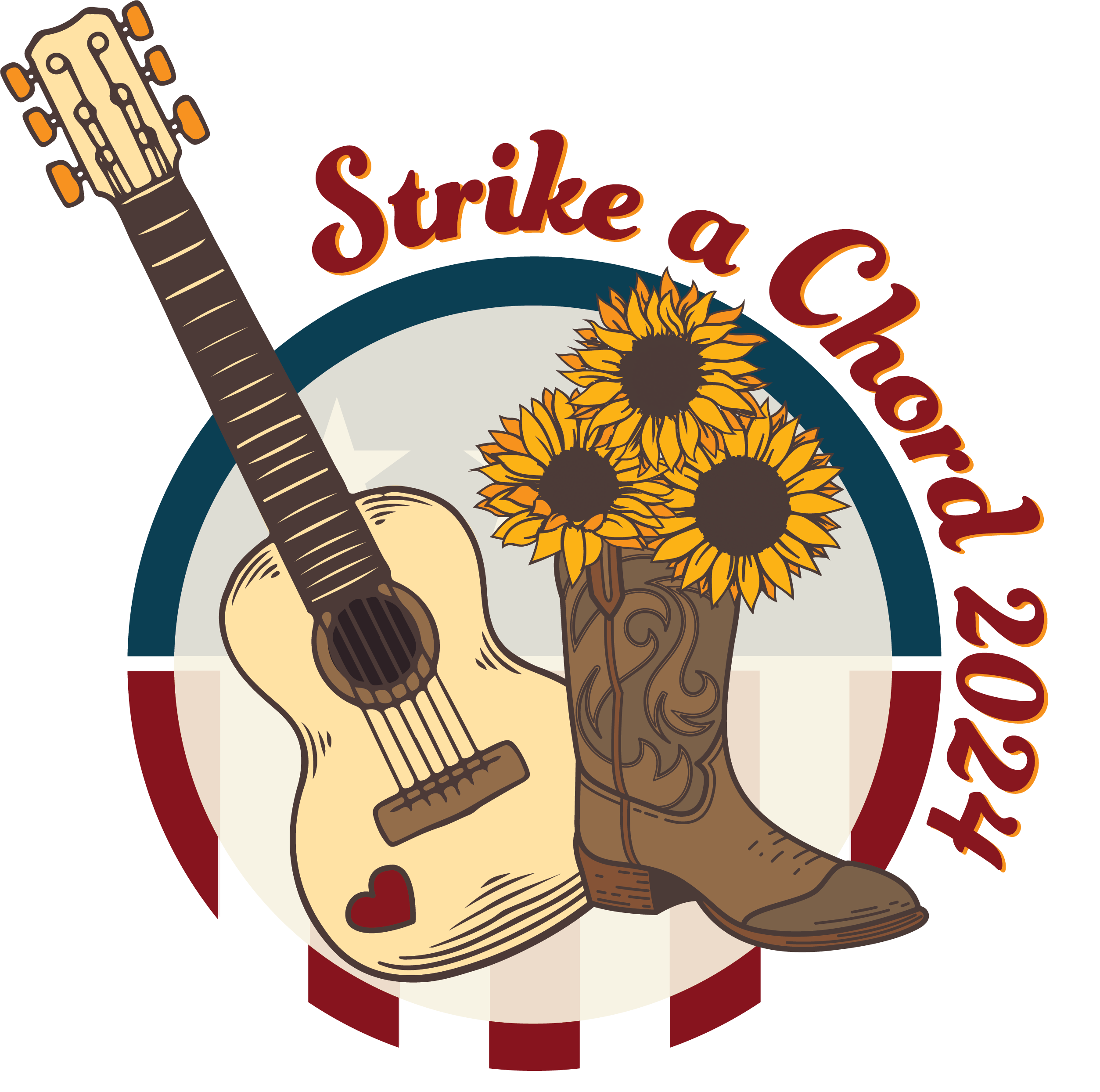 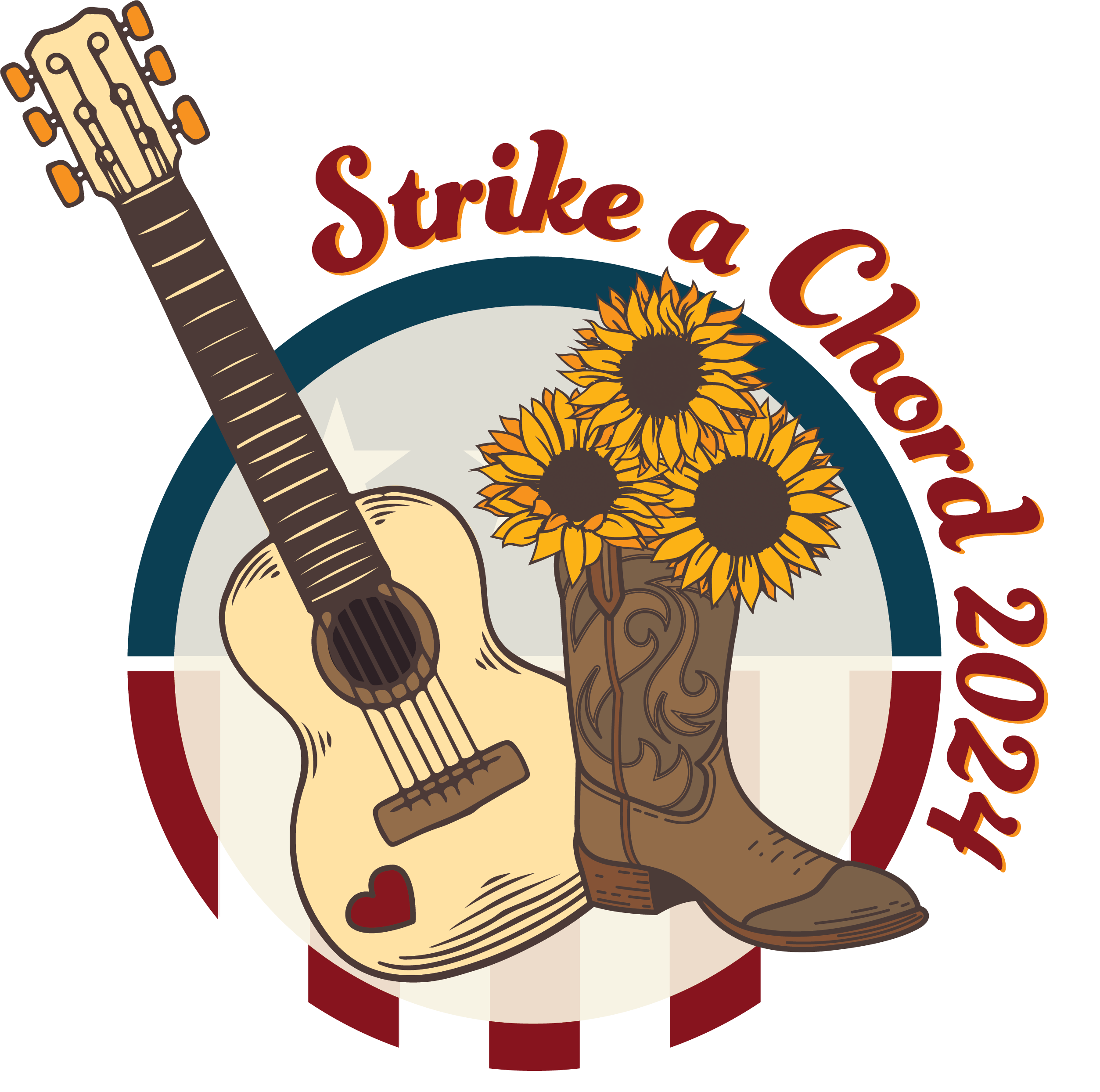 EOP #3	ZONE 5DISTRICTS 24, 25, & 27Who:	Come One, Come AllWhat:	An evening of Learning and FellowshipWhen:	Friday, March 1, 2024                    Registration starts at 5:30 p.m.		Session Starts at 7:00 Where:	Athens Masonic Lodge		          12 W. Carpenter St	          Athens, OHIO  45701Why:	Let us learn and have fun with our fellow OES familyDress:	Casual, but please no jeansBring:	Your Ritual, Red Book, pen or pencil, and 2024 CalendarPlan to See You There!